Estrategias de Enseñanza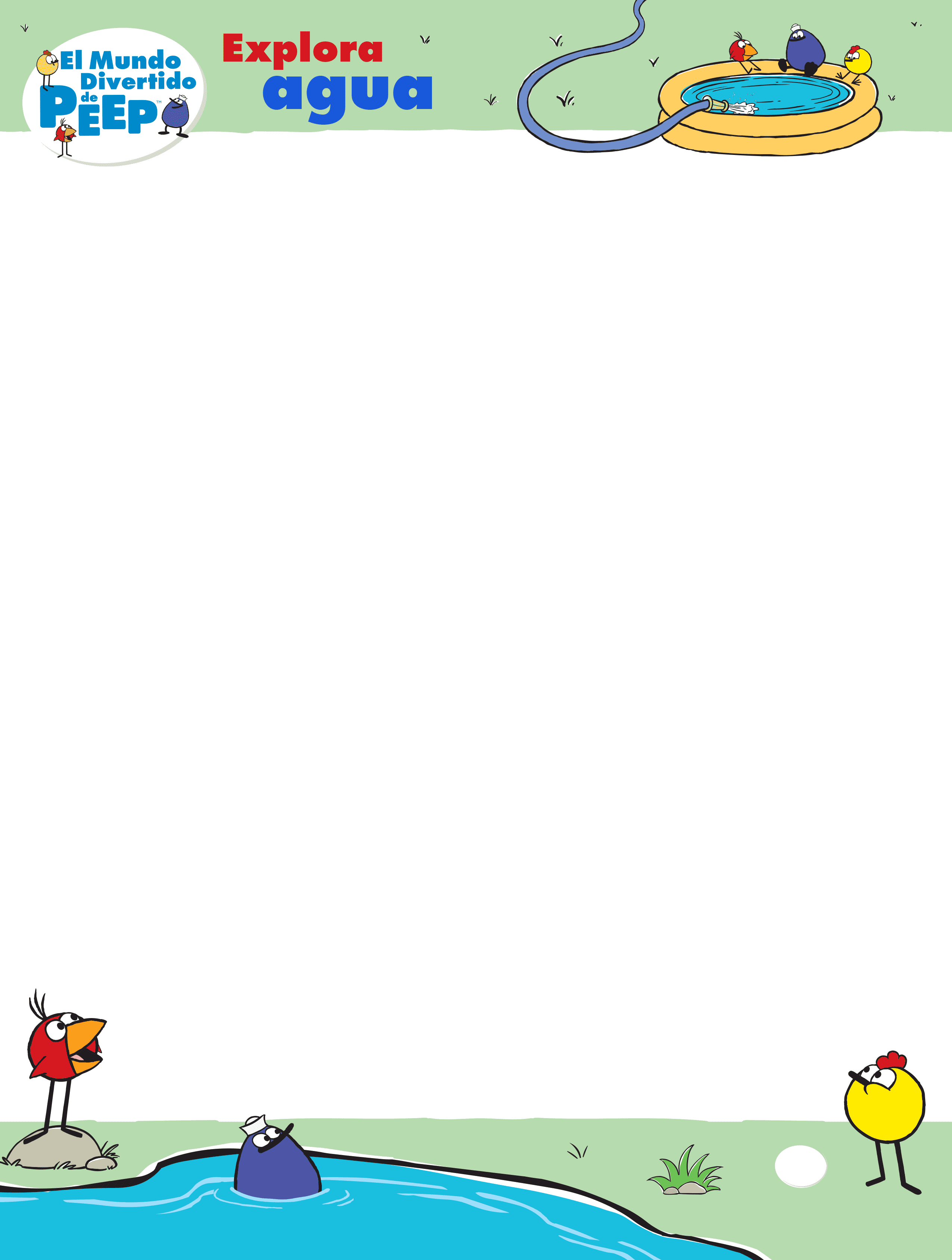 Enseñanza Individualizada¿Qué es la Enseñanza Individualizada?			Es una forma de enseñar que tiene en cuenta las características únicas de cada niño, incluyendo la edad, la etapa de desarrollo, los intereses y los estilos de aprendizaje. Siendo conscientes de las diferencias entre niños, un educador puede programar centros de aprendizaje, ofrecer instrucciones o explicaciones y animar a los niños a expresar sus ideas y experiencias de una manera que es efectiva y apropiada.¿Por qué es importante la enseñanza individualizada?Responder a las distintas necesidades, experiencias e intereses de los niños, es definitivo en la enseñanza. La ciencia se ajusta bien a la enseñanza individualizada porque ofrece a los niños la posibilidad de explorar de forma práctica caminos apropiados para su nivel.Con la observación cuidadosa de los niños, los educadores pueden programar una amplia variedad de actividades orientadas a un amplio rango de habilidades y objetivos de aprendizaje.Reconocer las habilidades de aprendizaje únicas de los niños, así como sus intereses, fortalezas y dificultades, va a hacer que se comprometan más, les va a ayudar a pensar y a aprender y va a hacer que los niños se sientan valorados y competentes. Los niños que son reconocidos de esta manera, tienden a ser más constantes en el cuestionamiento y en la solución de problemas. Estrategia de Enseñanza:Programar para Niños de Distintas Edades y Distintas Etapas del Desarrollo   ¿Por qué programar para niños con edades y etapas de desarrollo diferentes es una estrategia de enseñanza efectiva?En el contexto de la enseñanza infantil en ambiente familiar, las edades de los niños pueden variar mucho. Es bastante común que un educador tenga que hacerse cargo de un niño que empieza a caminar (párvulo) y de uno de cinco años y resulta un reto ofrecer al grupo actividades que funcionen con niños que están en etapas del desarrollo muy diferentes. Incluso los niños de edades semejantes no maduran al mismo tiempo. Los niños que están en edades cercanas pueden ser muy distintos en términos de desarrollo. Los períodos de atención y el nivel de interés pueden afectar su habilidad para concentrarse.  Algunas formas para tener en cuenta la edad y la etapa de desarrollo: Explica el mismo concepto de formas distintas.Con algunos niños, una explicación sencilla puede ser suficiente. Con otros niños, vas a tener que hacer muchas preguntas para ponderar su aprendizaje.Incluso los niños que alcanzan rápidamente el concepto pueden beneficiarse al escuchar distintas explicaciones y observar demostraciones. Puedes promover el aprendizaje entre pares – haciendo que los niños expliquen conceptos a otros niños. Entre más exploras una idea con los niños, más posibilidades tendrán de comprenderla y recordarla.Ajusta los materiales. Durante las exploraciones de ciencias, los niños necesitan ser prácticos sin importar la etapa de desarrollo de habilidades motrices en la que se encuentren. Ejemplo: Construir botes que floten involucra y es divertido, pero puede que los niños más pequeños no tengan la coordinación necesaria. Como alternativa, haz que los niños menores tiren varios objetos en un balde con agua para descubrir cuáles flotan como un bote. Ofrece independencia – o más apoyo. Más independencia. Algunos niños pueden terminar una actividad rápidamente. Ten a la mano materiales adicionales y actividades de ampliación preparadas.Ejemplo: Si un niño crea un canal rápidamente, rétalo a que use palitos, hojas y otros objetos naturales para crear una presa en el canal. Más apoyo. Algunos niños puede que necesiten más guía y se apoyen en el respaldo que tú les das. Ejemplo: Si los niños todavía no son capaces de cavar un canal, hazlo con ellos. Involucra a los niños más pequeños. Los educadores infantiles en ambiente familiar con frecuencia tienen un bebé entre 1 y 2 años a cargo mientras dirigen las exploraciones de ciencias con preescolares. Existen formas creativas para convertirlas en experiencias de aprendizaje interesantes y divertidas para los más pequeños.Ejemplo: Crea una experiencia sensorial para los más pequeños llenando una tina de plástico con agua y agregando embudos, aspiradores manuales, coladores y tubos de plástico para experimentar con ellos mientras los más grandes realizan experimentos de flota/se hunde.Programa distintas agrupaciones sociales. La forma en que agrupas a los niños durante las actividades puede fortalecer el aprendizaje individualizado. Pon a los niños en parejas de manera que los mayores sean los mentores de uno más pequeño. Los niños menores se sienten inspirados a mejorar sus habilidades cuando ven a niños mayores en acción. Los niños mayores van a desarrollar habilidades sociales y de lenguaje (así como un sentido de orgullo propio) mientras le explican cosas a su pareja más joven. También puede que aprendan cómo compartir y llegar a acuerdos. Ejemplo: Puedes poner a los niños en parejas y retarlos a que usen papel aluminio para construir algo que flote. El niño más grande puede estar a cargo de hacer la creación y el más pequeño de ponerla a prueba. Después de modelar el proceso, el niño más grande podrá entonces cambiar de rol con el más pequeño.Trabajar con grupos de la misma edad también es importante. Va a haber algunas actividades que vas a querer hacer únicamente con los niños mayores y otras que van a funcionar mejor con el público más pequeño. Para asegurarte de que esto suceda, puedes destinar un tiempo cada semana para crear parejas de colaboradores que tengan la misma edad. Ofrece actividades completas grupales para edades mixtas. Muchas de las actividades de ciencias pueden funcionar fácilmente con todas las edades y le dan a los niños la posibilidad de colaborar. Estas actividades también ayudan a los niños a aprender unos de otros, a desarrollar la paciencia y a apreciar las perspectivas de los demás.Ejemplo: Trata de llevarlos a todos afuera para construir un canal largo. cada niño va a estar a cargo de una sección. Luego pueden probarlo todos en grupo y discutir juntos sus observaciones.Atención uno a uno. Busca oportunidades a lo largo del día para trabajar con los niños de forma individual, obteniendo información sobre sus habilidades, fortalezas y debilidades. Conecta con los estudiantes que pueden tener dificultades durante una actividad o problemas para interactuar con otros niños ‒ tu atención puede marcar la diferencia. Tus Experiencias ¿Cuáles son algunas de las diferencias que puedes notar entre los niños de tu programa?¿Cómo has adaptado las actividades para responder a las necesidades de niños que están en distintos niveles de desarrollo? ¿Cuáles han sido tus éxitos más grandes? ¿Con qué has tenido dificultades?¿Cuáles son algunas de las formas con las que pueden crearse experiencias de aprendizaje adecuadas tanto para párvulos como para niños preescolares? Estrategia de Enseñanza: Programar para Niños con Intereses y Estilos de Aprendizaje Diferentes ¿Cómo el programar para niños con intereses y estilos de aprendizaje diferentes puede ser beneficioso en tu enseñanza? Cuando a los niños se les da la oportunidad de seguir sus propios intereses y aprender a su manera, su compromiso y sensación de participación personal en el aprendizaje aumenta. La consciencia del educador sobre las pasiones, motivaciones, temperamento, fortalezas y debilidades de los niños, puede afectar de forma significativa la forma en que un niño aprende y crece.Algunas formas de responder a los distintos intereses y estilos de aprendizaje de los niños:Preocúpate por conocer a cada niño. Involúcrate con los niños para aprender sus intereses, fortalezas y debilidades. La mejor manera de hacerlo es observando a los niños en acción.Mantén un diario de observación a la mano. Dedícale una página a cada niño de tu grupo. Toma notas sobre lo que le gusta a los niños, lo que ya saben y sobre lo que esperas poder enseñarles más. Toma notas acerca de los niños que trabajan bien juntos y observa cómo juegan e interactúan los niños. Usa estas observaciones para moldear tu enseñanza.Ejemplos: Si notas que a un niño en particular le encanta la actividad física, dale una pala y anímalo para que cave un canal. O puedes poner algo de música y animar a este niño a que se mueva como el agua. Identifica estilos de aprendizaje. Muchos niños tienen estilos de aprendizaje particulares a los que responden mejor; pueden inclinarse hacia el aprendizaje visual, auditivo o quinestésico. A lo largo del tiempo, vas a familiarizarte con la idea de que unos niños prefieren aprender escuchando, mirando, moviéndose o a través de una combinación de estas aptitudes sensoriales.Aborda los distintos estilos de aprendizaje en tus instrucciones, explicando, demostrando y si es apropiado, dejando que los niños ensayen la actividad o participen en la demonstración de forma práctica. Ofrecer experiencias visuales, auditivas y quinestésicas, no sólo beneficia al niño que prefiere escuchar, mirar o moverse. Las investigaciones indican que entre más formas se usan para presentar una idea, los niños más la entienden y retienen.Ejemplo: Todos los estilos de aprendizaje pueden ser abordados sin importar qué tema de ciencias se está trabajando. Un aprendiz auditivo, por ejemplo, puede disfrutar escuchando una historia sobre cómo un castor construyó una presa. A un aprendiz quinestésico le gustaría tal vez, construir sus propia presa con palos y hojas, y a un aprendiz visual le gustaría dibujar una presa.Ofrece opciones. Una forma efectiva de abordar las necesidades únicas y los intereses de cada niño en tu programa es dedicando tus centros de aprendizaje a distintos aspectos del aprendizaje. Ejemplo: Por ejemplo, en un centro los niños pueden clasificar objetos en montones de se hunde/flota. En otro, los niños pueden trabajar con “herramientas de agua” como vasos, esponjas, embudos y aspiradores manuales para mover agua de un lugar a otro. En otro, los niños pueden escuchar una grabación de audio con sonidos de agua mientras los dibujan.Tus Experiencias¿Qué estrategias tienes para llegar a conocer a cada uno de los niños en tu programa? ¿Cuál es un ejemplo de observación de un niño que te ha dado información útil para programar y enseñar?  ¿Siempre has podido decir si un niño prefiere aprender a través de la escucha, la vista o el movimiento? ¿Cuál dirías que es tu forma preferida de aprendizaje? ¿Cuáles son algunos de los desafíos que has tenido que enfrentar para ofrecer muchas opciones a los niños en tu programa?¿Cuáles son algunas de las actividades únicas que han surgido de los intereses de tus niños?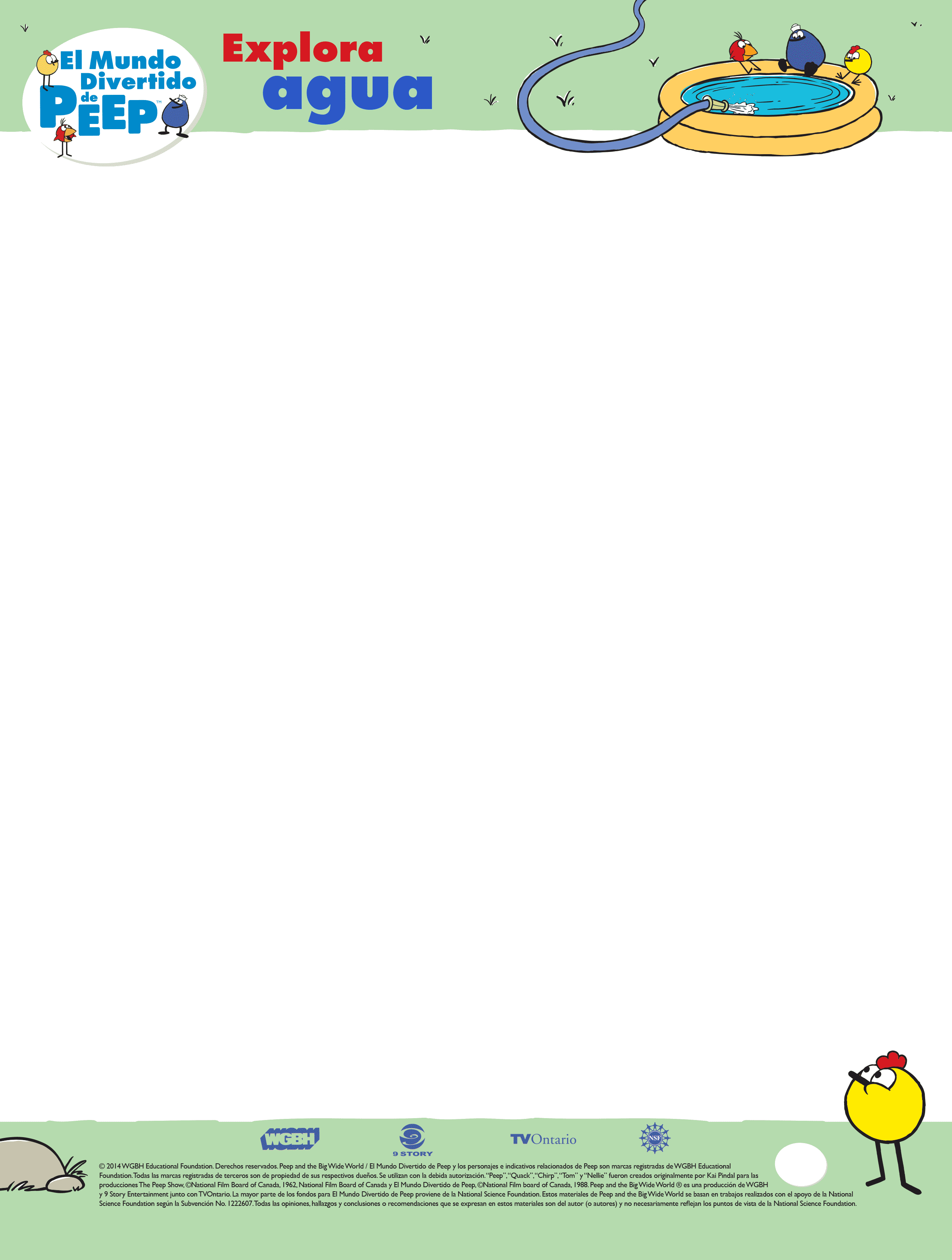 Recursos AdicionalesPara más información sobre la enseñanza individualizadaEn el sitio Web de PEEP hay un PDF adicional sobre Estrategias de Enseñanza, así como videos de demostración. Estos ilustran la enseñanza individualizada en relación con las otras unidades de ciencias de PEEP: Color, Sonido, Sombras, Plantas y Rampas. Para más videos e información en otros temasAdicionalmente, el sitio Web ofrece Estrategias de Enseñanza y videos en otros temas sobre el desarrollo profesional: Ambientes de Aprendizaje, Documentación y Reflexión y el Lenguaje de la Ciencia. 